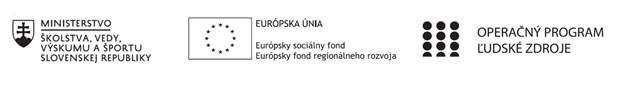 Správa o činnosti pedagogického klubu Príloha:Prezenčná listina zo stretnutia pedagogického klubuPríloha správy o činnosti pedagogického klubu                                                                                             PREZENČNÁ LISTINAMiesto konania stretnutia: ZŠ Sama CambelaDátum konania stretnutia: 17.5.2021Trvanie stretnutia: 3 hodinyZoznam účastníkov/členov pedagogického klubu:Prioritná osVzdelávanieŠpecifický cieľ1.1.1 Zvýšiť inkluzívnosť a rovnaký prístup ku kvalitnému vzdelávaniu a zlepšiť výsledky a kompetencie detí a žiakovPrijímateľZákladná škola Sama Cambela, Školská 14, 976 13 Slovenská ĽupčaNázov projektuZvýšenie kvality vzdelávania na ZŠ Sama Cambela v Slovenskej ĽupčiKód projektu  ITMS2014+312011R070Názov pedagogického klubu 5.6.1. Pedagogický klub - prírodných vied na primárnom stupni s písomným výstupomDátum stretnutia  pedagogického klubu17.05.2021Miesto stretnutia  pedagogického klubuZŠ Sama CambelaMeno koordinátora pedagogického klubuJana KrížováOdkaz na webové sídlo zverejnenej správywww.zsslovlupca.edu.skManažérske zhrnutie:Anotácia: Stretnutie pedagogického klubu prírodovedných vied s cieľom zadefinovať a vybrať najvhodnejšie experimenty pre tému: „sacharidy“ z pohľadu ich realizácie na primárnom stupni ZŠ.Kľúčové slová: sacharidy, ovocie, zelenina.Hlavné body, témy stretnutia, zhrnutie priebehu stretnutia: Otvorenie, prezenčná listina,Vysvetlenie základných pojmov,Charakteristika sacharidov, výber vhodných experimentov a skúsenosti s nimi, Diskusia, Záver.Zhrnutie: Stretnutie sa konalo v priestoroch budovy 1. stupňa ZŠ – zborovne v čase 13.45 – 16.45. Prítomných privítala koordinátorka klubu a oboznámila s programom. V diskusii sa vyjadrili dvaja členovia klubu s návrhmi najvhodnejších experimentov a ich návrhy boli zapracované. V závere poďakovala prítomným za podnetné pripomienky a stručne zhrnula priebeh stretnutia.Tematika: Cukry sú v našej potrave najmä dôležitým zdrojom energie. Podľa zložitosti ich triedime na: Jednoduché (glukóza – hroznový cukor, fruktóza – ovocný cukor)Zložité (sacharóza – repný cukor, škrob, glykogén)Jednoduché cukry (glukóza, fruktóza) sú pre nás okamžitým zdrojom energie – vhodné podať vtedy, ak momentálne potrebujeme energiu.Zo zložitých cukrov (škrob) sa energia uvoľňuje postupne dlhší čas – vhodné prijať napríklad ako súčasť raňajok, kedy sa nám uvoľňuje energia postupne celé dopoludnie.Závery a odporúčania:Členovia pedagogického klubu sa zhodli, že uvedenú tému je vhodné prepojiť s bežnými skúsenosťami zo života. Z nasledujúcich činností je pre žiakov dôležité uvedomiť si, že ovocie a med sú pre nás cenným zdrojom jednoduchých cukrov – zdrojom okamžitej energie. Potraviny bohaté na škrob (zemiaky, pečivo, ryža) sú cenné, najmä ako zdroj postupne sa uvoľňujúcej energie (dlhodobo pôsobiacej).Vypracoval (meno, priezvisko)Jana KrížováDátum17.5.2021PodpisSchválil (meno, priezvisko)Eva ŽaloudkováDátum17.5.2021PodpisPrioritná os:VzdelávanieŠpecifický cieľ:1.1.1 Zvýšiť inkluzívnosť a rovnaký prístup ku kvalitnému vzdelávaniu a zlepšiť výsledky a kompetencie detí a žiakovPrijímateľ:Základná škola Sama Cambela, Školská 14, 976 13 Slovenská ĽupčaNázov projektu:Zvýšenie kvality vzdelávania na ZŠ Sama Cambela v Slovenskej ĽupčiKód ITMS projektu:312011R070Názov pedagogického klubu:5.6.1. Pedagogický klub - prírodných vied na primárnom stupni s písomným výstupomč.Meno a priezviskoPodpisInštitúcia1.René KováčikZŠ Sama Cambela2.Jana KrížováZŠ Sama Cambela3.Eva ŽaloudkováZŠ Sama Cambela